RESEARCH OPERATIONS OFFICE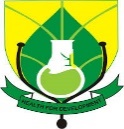 INSTITUTE OF HEALTH RESEARCHUNIVERSITY OF HEALTH AND ALLIED SCIENCESRESEARCH ETHICS COMMITTEE (REC) PROTOCOL AMENDMENT FORMRequirements:All sections of this protocol amendment submission form must be completed before protocol can be considered for review.A cover letter from the PI requesting for protocol amendment must be attachedThe protocol with proposed changes (in your protocol, consent form and/or other revised study documents) highlighted. Revised documents should be version controlled All the documents above should be put together as one pdf file and emailed to rec@uhas.edu.gh. Once submitted, changes must be approved by the UHAS-REC before your study changes can be implemented.The REC will determine whether the amendment is  minor or  major (which may require submission of a new protocol). Title of StudyProtocol Number:Protocol Number:Date of Approval:Principal InvestigatorPI’s AddressEmail:Email:Phone:REC Clearance Expiration Date:REC Clearance Expiration Date:Type of Amendment (check all that apply)		Protocol amendment		Modifications to consent form		Modification to data collection instruments		Other (specify)Describe the proposed amendments and explain how they differ from the originally approved protocol.Describe the proposed amendments and explain how they differ from the originally approved protocol.Explain why you propose to make the amendments.Explain why you propose to make the amendments.Describe any anticipated effects (risks, benefits, etc.) of the proposed change on subjects or potential subjects.Describe any anticipated effects (risks, benefits, etc.) of the proposed change on subjects or potential subjects.